Мы  патриотыМы любим нашу родину Россию и малую родину Дагестани исследуем каждую тропу, изучая не только историю, культуру и традиции, но мы еще и эко туристы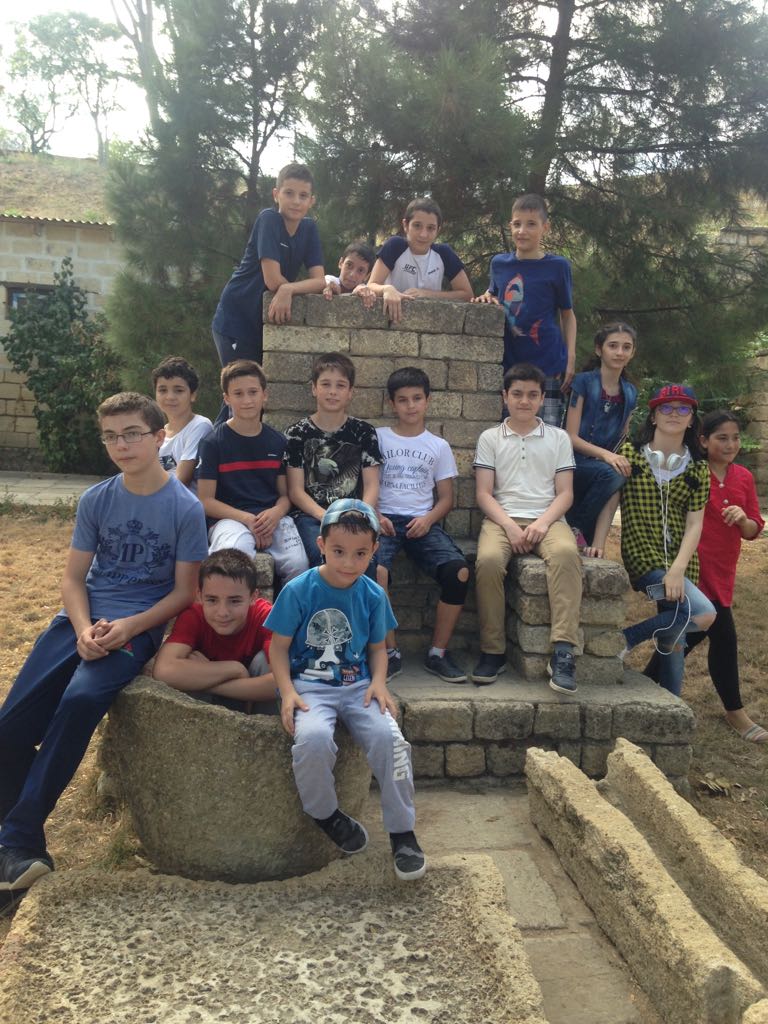 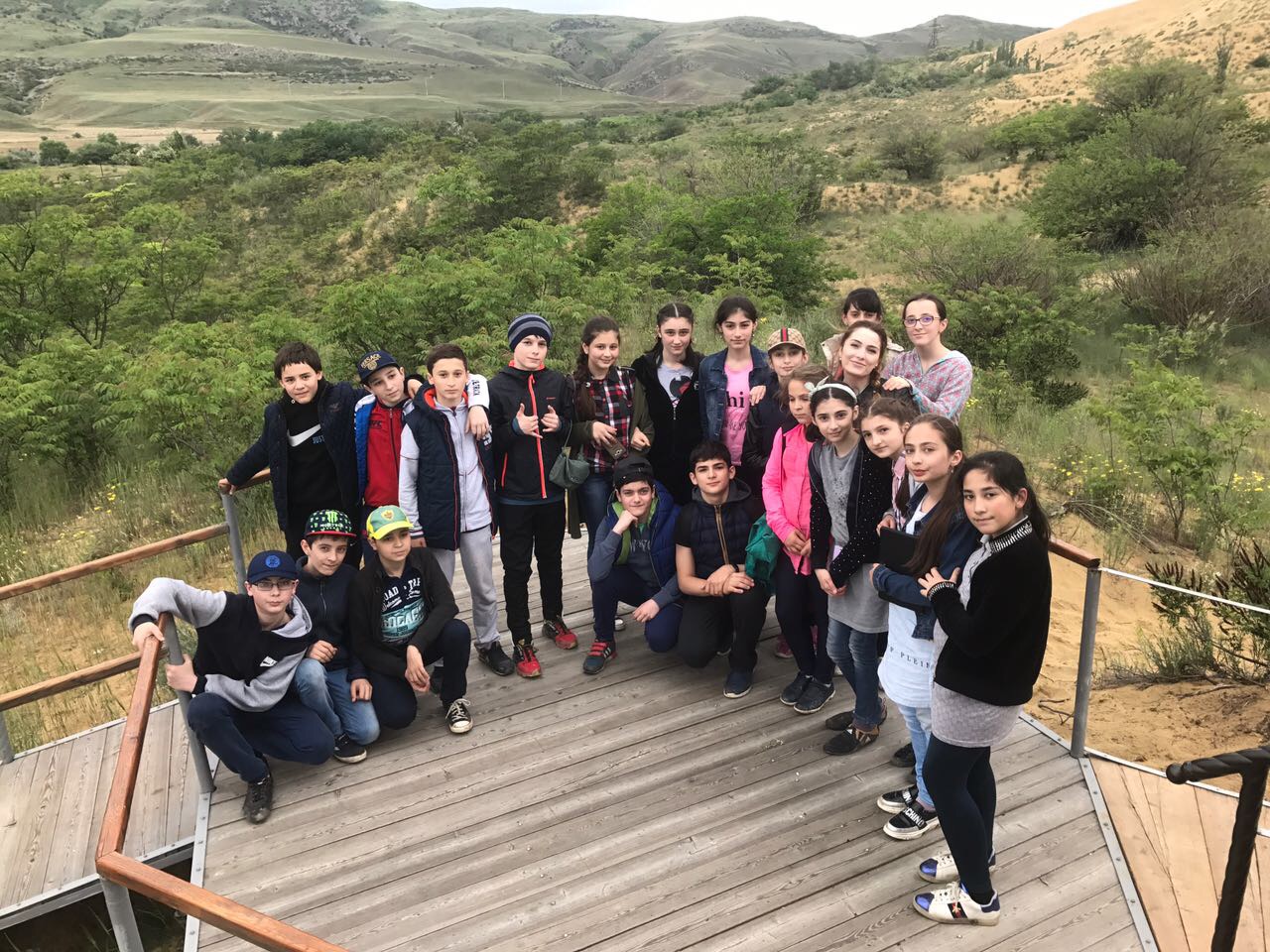 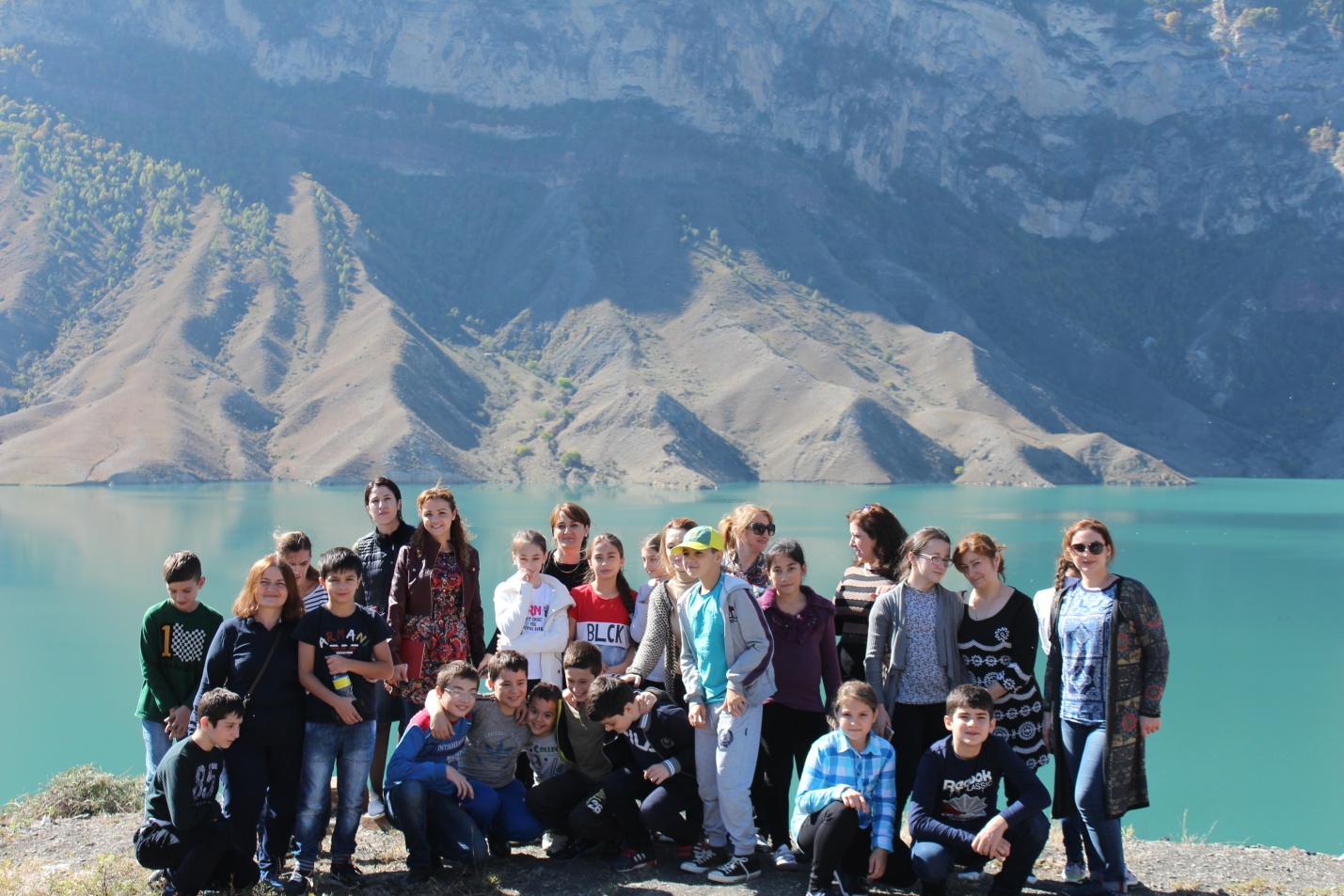 